host an event with the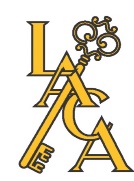 L.A. concierge association host an event with theL.A. concierge association host an event with theL.A. concierge association If you are interested in hosting an event, please email this completed form to president@thelaca.com.   We are also happy to share any promotional material in .pdf format with our members in one of our regular email blasts.   We greatly appreciate your support of the L.A. Concierge Association and look forward to working together with you.If you are interested in hosting an event, please email this completed form to president@thelaca.com.   We are also happy to share any promotional material in .pdf format with our members in one of our regular email blasts.   We greatly appreciate your support of the L.A. Concierge Association and look forward to working together with you.If you are interested in hosting an event, please email this completed form to president@thelaca.com.   We are also happy to share any promotional material in .pdf format with our members in one of our regular email blasts.   We greatly appreciate your support of the L.A. Concierge Association and look forward to working together with you.The L.A. Concierge Association is a nonprofit organization of hotel concierges throughout Los Angeles dedicated to fostering the education and development of our members and hospitality community.  One of the best ways for a concierge to stay informed of the many great venues our city has to offer is through firsthand experience by attending a meeting, reception, social mixer or dinner.  As a nonprofit organization, we rely heavily on the generous support of our community in hosting our events.  Hosting an event offers your venue valuable exposure to our concierge members, not just during the event, but also leading up to the event with promotions via our website and social media.  We have a variety of different types of opportunities and look forward to working with you to promote your venue or service to the concierge community.  MONTHLY MEETING – Classroom Seating for 35-50 people, followed by a receptionOnce a month we host an educational business meeting that is typically attended by 35-50 concierges.  Certain meetings we also invite our sponsors to join us which can be an additional 20-30 people.  For the business portion of the meeting we need classroom style seating for up to 50 and preferably access to a projector to share a PowerPoint presentation.  Monthly meetings have the highest turn out of concierges and are followed by a reception or sit-down dinner.  SOCIAL MIXER – Reception for 30-50 people, Optional invitation to include sponsors or guests.Just stepping foot into a new venue is a great way for concierges to be able to better recommend it to our guests.  Social mixers are typically receptions with light appetizers and hosted beverages in a networking atmosphere.  Social mixers are also a great opportunity to showcase highlights from your menu to a larger audience.BOARD MEETING – Lunch or Dinner for 6-8 peopleEvery month the Board of Directors meets for a business lunch or dinner.  A private room is preferred (but not mandatory).  SUPPER CLUB – Lunch or Dinner for any number of conciergesHost the LACA Supper Club, a program to offer concierges the opportunity to attend exclusive dinners hosted by restaurants around the city.  These events will offer a full dinner experience for a group of concierges, the size of which to be determined by what will work best for the restaurant.FEATURED RESTAURANT OF THE MONTH – Multiple Supper Club EventsHost a series of 3-4 intimate concierge dinners in one month and be featured on our website and social media.   These supper club events will offer a full dinner experience for a group of concierges, the size of which to be determined by what will work best for the restaurant.The L.A. Concierge Association is a nonprofit organization of hotel concierges throughout Los Angeles dedicated to fostering the education and development of our members and hospitality community.  One of the best ways for a concierge to stay informed of the many great venues our city has to offer is through firsthand experience by attending a meeting, reception, social mixer or dinner.  As a nonprofit organization, we rely heavily on the generous support of our community in hosting our events.  Hosting an event offers your venue valuable exposure to our concierge members, not just during the event, but also leading up to the event with promotions via our website and social media.  We have a variety of different types of opportunities and look forward to working with you to promote your venue or service to the concierge community.  MONTHLY MEETING – Classroom Seating for 35-50 people, followed by a receptionOnce a month we host an educational business meeting that is typically attended by 35-50 concierges.  Certain meetings we also invite our sponsors to join us which can be an additional 20-30 people.  For the business portion of the meeting we need classroom style seating for up to 50 and preferably access to a projector to share a PowerPoint presentation.  Monthly meetings have the highest turn out of concierges and are followed by a reception or sit-down dinner.  SOCIAL MIXER – Reception for 30-50 people, Optional invitation to include sponsors or guests.Just stepping foot into a new venue is a great way for concierges to be able to better recommend it to our guests.  Social mixers are typically receptions with light appetizers and hosted beverages in a networking atmosphere.  Social mixers are also a great opportunity to showcase highlights from your menu to a larger audience.BOARD MEETING – Lunch or Dinner for 6-8 peopleEvery month the Board of Directors meets for a business lunch or dinner.  A private room is preferred (but not mandatory).  SUPPER CLUB – Lunch or Dinner for any number of conciergesHost the LACA Supper Club, a program to offer concierges the opportunity to attend exclusive dinners hosted by restaurants around the city.  These events will offer a full dinner experience for a group of concierges, the size of which to be determined by what will work best for the restaurant.FEATURED RESTAURANT OF THE MONTH – Multiple Supper Club EventsHost a series of 3-4 intimate concierge dinners in one month and be featured on our website and social media.   These supper club events will offer a full dinner experience for a group of concierges, the size of which to be determined by what will work best for the restaurant.The L.A. Concierge Association is a nonprofit organization of hotel concierges throughout Los Angeles dedicated to fostering the education and development of our members and hospitality community.  One of the best ways for a concierge to stay informed of the many great venues our city has to offer is through firsthand experience by attending a meeting, reception, social mixer or dinner.  As a nonprofit organization, we rely heavily on the generous support of our community in hosting our events.  Hosting an event offers your venue valuable exposure to our concierge members, not just during the event, but also leading up to the event with promotions via our website and social media.  We have a variety of different types of opportunities and look forward to working with you to promote your venue or service to the concierge community.  MONTHLY MEETING – Classroom Seating for 35-50 people, followed by a receptionOnce a month we host an educational business meeting that is typically attended by 35-50 concierges.  Certain meetings we also invite our sponsors to join us which can be an additional 20-30 people.  For the business portion of the meeting we need classroom style seating for up to 50 and preferably access to a projector to share a PowerPoint presentation.  Monthly meetings have the highest turn out of concierges and are followed by a reception or sit-down dinner.  SOCIAL MIXER – Reception for 30-50 people, Optional invitation to include sponsors or guests.Just stepping foot into a new venue is a great way for concierges to be able to better recommend it to our guests.  Social mixers are typically receptions with light appetizers and hosted beverages in a networking atmosphere.  Social mixers are also a great opportunity to showcase highlights from your menu to a larger audience.BOARD MEETING – Lunch or Dinner for 6-8 peopleEvery month the Board of Directors meets for a business lunch or dinner.  A private room is preferred (but not mandatory).  SUPPER CLUB – Lunch or Dinner for any number of conciergesHost the LACA Supper Club, a program to offer concierges the opportunity to attend exclusive dinners hosted by restaurants around the city.  These events will offer a full dinner experience for a group of concierges, the size of which to be determined by what will work best for the restaurant.FEATURED RESTAURANT OF THE MONTH – Multiple Supper Club EventsHost a series of 3-4 intimate concierge dinners in one month and be featured on our website and social media.   These supper club events will offer a full dinner experience for a group of concierges, the size of which to be determined by what will work best for the restaurant.Venue:       Venue:       Venue:       Contact Name:       Phone:       Phone:       Email Address:       Email Address:       Email Address:       Address:       Address:       Address:       City:       State: CAZIP Code:       Interested in hosting:  Monthly Meeting        Social Mixer       Board Meeting      Supper Club Lunch or Dinner                Interested in hosting:  Monthly Meeting        Social Mixer       Board Meeting      Supper Club Lunch or Dinner                Interested in hosting:  Monthly Meeting        Social Mixer       Board Meeting      Supper Club Lunch or Dinner                